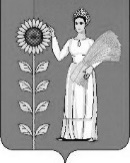 СОВЕТ ДЕПУТАТОВСЕЛЬСКОГО ПОСЕЛЕНИЯ ДОБРИНСКИЙ СЕЛЬСОВЕТДобринского муниципального районаЛипецкой области50-я сессия II-го созываРЕШЕНИЕ   12.09.2023г.                                      п. Добринка                                №172-рсОб избрании главы сельского поселения  Добринский сельсовет Добринского муниципального районаЛипецкой области Российской Федерации	Рассмотрев протокол итогового заседания конкурсной комиссии по проведению конкурса по отбору на должность главы сельского поселения Добринский сельсовет Добринского муниципального района Липецкой области Российской Федерации от 29.08.2023 №3 (прилагается), учитывая результаты голосования по избранию главы сельского поселения Добринский сельсовет Добринского муниципального района Липецкой области Российской Федерации, руководствуясь Федеральным законом от 06.10.2003 №131-ФЗ «Об общих принципах организации местного самоуправления в Российской Федерации, Законом Липецкой области от 02.10.2014 №322-ОЗ «О некоторых вопросах местного самоуправления в Липецкой области», ст.35 Устава сельского поселения Добринский сельсовет, Порядком проведения конкурса по отбору кандидатур на должность главы сельского поселения Добринский сельсовет Добринского муниципального района Липецкой области Российской Федерации, Совет депутатов сельского поселения Добринский сельсовет	РЕШИЛ:	1. Избрать главой сельского поселения Добринский сельсовет Добринского муниципального района Липецкой области Российской Федерации Чижова Николая Викторовича.	2. Опубликовать настоящее решение в районной газете «Добринские вести».	3. Настоящее решение вступает в силу со дня его принятия.Председатель Совета депутатовсельского поселенияДобринский сельсовет                                                             В.Н. Авцынов